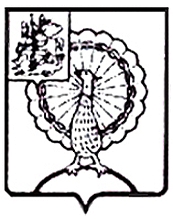 Совет депутатов городского округа СерпуховМосковской областиРЕШЕНИЕРуководствуясь Федеральным законом от 06.10.2003 № 131-ФЗ «Об общих принципах организации местного самоуправления в Российской Федерации», Уставом муниципального образования «Городской округ Серпухов Московской области»,Положением об установке скульптурных памятников, мемориальных досок и других памятных знаков на территории муниципального образования «Городской округ Серпухов Московской области», утвержденным решением Совета депутатов города Серпуховаот 25.01.2012 №166/16,рассмотрев обращение Главы городского округа Серпуховоб установкемемориальной доскиНиколаю Георгиевичу Кастанаеву на фасаде здания клуба «Авиатор» филиала Военной академии РВСН имени Петра Великого в г. Серпухове Московской области,по адресу: Московская обл., г. Серпухов, ул. Бригадная, д. 17, Совет депутатов городского округа Серпухов Московской области решил:1.Установитьв срок до 30.08.2023мемориальную доскуНиколаю Георгиевичу Кастанаеву на фасаде здания клуба «Авиатор» филиала Военной академии РВСН имени Петра Великого в г. Серпухове Московской области,по адресу: Московская обл., г. Серпухов, ул. Бригадная, д. 17, за счет внебюджетных источников согласно эскиза (прилагается).2. Направить настоящее решение Главе городского округа Серпухов           С.Н. Никитенко для подписания и официального опубликования (обнародования).3. Контроль за выполнением настоящего решения возложить на постоянную депутатскую Комиссию по социальным вопросам (Ю.С. Русецкая).Председатель Совета депутатов           И.Н. ЕрмаковГлава городского округа                                    С.Н. НикитенкоПодписано Главой городского округа25.07.2023Эскиз мемориальной доски Николая Георгиевича Кастанаева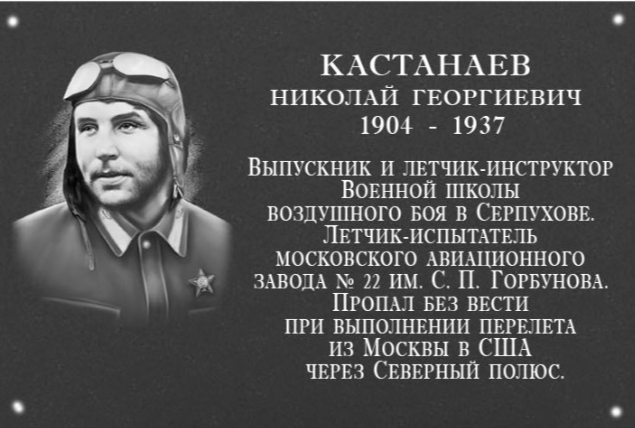 № 581/64 от 25.07.2023Об установке мемориальной доски Николаю Георгиевичу Кастанаеву на фасаде здания клуба «Авиатор» филиала Военной академии РВСН имени Петра Великого в г. Серпухове Московской области, по адресу: Московская обл., г. Серпухов,                      ул. Бригадная, д. 17Приложениек решению Совета депутатов городского округа Серпухов Московской областиот 25.07.2023 №581/64